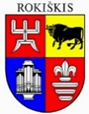 ROKIŠKIO RAJONO SAVIVALDYBĖS TARYBASPRENDIMASDĖL KAI KURIŲ ROKIŠKIO RAJONO SAVIVALDYBĖS TARYBOS SPRENDIMŲ PRIPAŽINIMO NETEKUSIAIS GALIOS2024 m. balandžio 25 d. Nr. TS-143RokiškisVadovaudamasi Lietuvos Respublikos vietos savivaldos įstatymo 16 straipsnio 1 dalimi, Rokiškio rajono savivaldybės taryba nusprendžia:Pripažinti netekusiais galios:1) Rokiškio rajono savivaldybės tarybos 2003 m. gegužės 29 d. sprendimą Nr. TS-48 „Dėl priedų prie tarnybinių atlyginimų nustatymo“;2) Rokiškio rajono savivaldybės tarybos 2004 m. sausio 30 d. sprendimą Nr. 5 „Dėl priedų prie tarnybinių atlyginimų nustatymo“;3) Rokiškio rajono savivaldybės tarybos 2005 m. sausio 21 d. sprendimą Nr. 1.3 „Dėl priedų prie tarnybinių atlyginimų nustatymo“;4) Rokiškio rajono savivaldybės tarybos 2015 m. gegužės 29 d. sprendimą Nr. TS-155 „Dėl Rokiškio rajono savivaldybės viešųjų asmens sveikatos priežiūros įstaigų vadovų mėnesinės algos pastoviosios ir kintamosios dalies dydžio nustatymo“;5) Rokiškio rajono savivaldybės tarybos 2016 m. gegužės 27 d. sprendimą Nr. TS- 122 „Dėl Rokiškio rajono savivaldybės viešųjų asmens sveikatos priežiūros įstaigų vadovų mėnesinės algos pastoviosios ir kintamosios dalies dydžio nustatymo‘;6) Rokiškio rajono savivaldybės tarybos 2017 m. balandžio 28 d. sprendimą Nr. TS-92 „Dėl Rokiškio rajono savivaldybės viešųjų asmens sveikatos priežiūros įstaigų vadovų mėnesinės algos pastoviosios ir kintamosios dalies dydžio nustatymo“;7) Rokiškio rajono savivaldybės tarybos 2018 . balandžio 27 d. sprendimą Nr. TS-117 „Dėl Rokiškio rajono savivaldybės viešųjų asmens sveikatos priežiūros įstaigų vadovų mėnesinės algos pastoviosios ir kintamosios dalies dydžio nustatymo“ su visais pakeitimais ir papildymais;8) Rokiškio rajono savivaldybės tarybos 2021 m. balandžio 30 d. TS-80 „Dėl Rokiškio rajono savivaldybės viešųjų asmens sveikatos priežiūros įstaigų vadovų mėnesinės algos pastoviosios ir kintamosios dalies dydžio nustatymo“. Savivaldybės meras 				                                             Ramūnas Godeliauskas Evelina Grėbliauskienė